«УТВЕРЖДАЮ»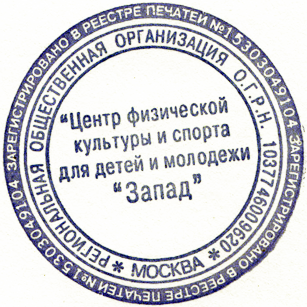 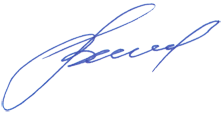 Президент ЦФКиС «ЗАПАД»_____________  Зайцев В.А.П О Л О Ж Е Н И ЕО проведении открытого первенства ЦФКиС «ЗАПАД» по дзюдо- 5-й этап рейтинговых соревнований ЗАО г. Москвысреди юношей 2002-2004 гг.р.19 марта 2016 годаЦели и задачи.1. Популяризация и массовое развитие дзюдо в районе «Филевский парк» и ЗАО г. Москвы.2. Повышение спортивного мастерства юных спортсменов.3. Установление дружеских связей со спортсменами других клубов и школ борьбы.4. Оценка индивидуальной подготовленности спортсменов.Сроки и место проведения.Соревнования проводятся 19 марта 2016 года  г. в 11.00 час., в спортивном зале средней общеобразовательной школы №1114, По адресу: ул. Филевский бульвар, д.3 к.2 ,Проезд: ст.м. «Фили», далее автобусом 653 или Автолайн №653, до остановки «Филевский бульв. д.2»». Тел.: (495) 738-58-29 (ЦФКиС «ЗАПАД»), email:  roo-zapad@yandex.ru Участники соревнований.Весовые категории юношей: 30, 34, 38, 42, 46, 50, 55, 60, 66, +66 кг.В весовые категории 30, 34 допускаются спортсмены 2005 г.р.Заявки на участие в соревнованиях и документы, удостоверяющие личность, предоставляются на взвешивании: свидетельство о рождении, справка школьника. Предварительную ЗАЯВКУ необходимо прислать на почту  judo-zao@ya.ru до 18 марта 2016 г. (включительно). Команда, не приславшая заявку, к соревнованиям  ДОПУЩЕНА НЕ БУДЕТ! Регламент.Взвешивание участников состоится 19.03.2016  с 9.00 до 10.00  часов.Заявка с визой врача ВФД о допуске к участию в соревнованиях и документы, удостоверяющие личность спортсменов, предоставляются на взвешивании: справка школьника, свидетельство о рождении.Начало соревнований в 11.00 на двух татами.Условия проведения.Турнир проводится по правилам борьбы дзюдо (без применения удушающих приемов, с ограниченными правилами до 14 лет), по олимпийской системе с утешением от полуфиналистов. Победители и призеры награждаются, медалями и дипломами. Каждая команда (более 10 участников) обязана выставить судью. Время схватки 3 минуты.Все расходы, связанные с участием в соревнованиях (проезд, питание, размещение) несут командирующие организации. Взнос на участие в турнире 300 р. Финансирование.Руководство и проведение возлагается на ЦФКиС «ЗАПАД» и главную судейскую коллегию.Руководство.Непосредственное руководство и организация соревнований осуществляется ЦФКиС «Запад».Главный судья соревнованийЗайцев В.А.Данное положение является официальным вызовом на соревнования.	Тел.: (495) 738-58-29 (ЦФКиС «ЗАПАД»)         email:  roo-zapad@yandex.ru